1)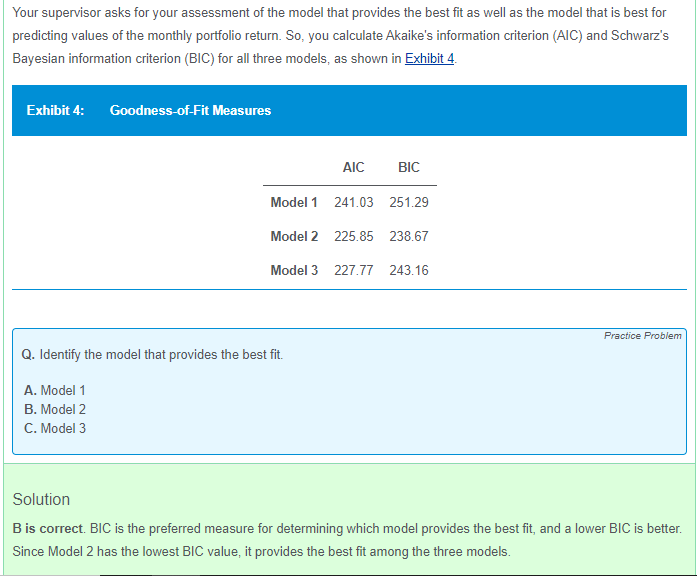 “ Akaike's information criterion (AIC) and Schwarz's Bayesian information criterion (BIC) “2)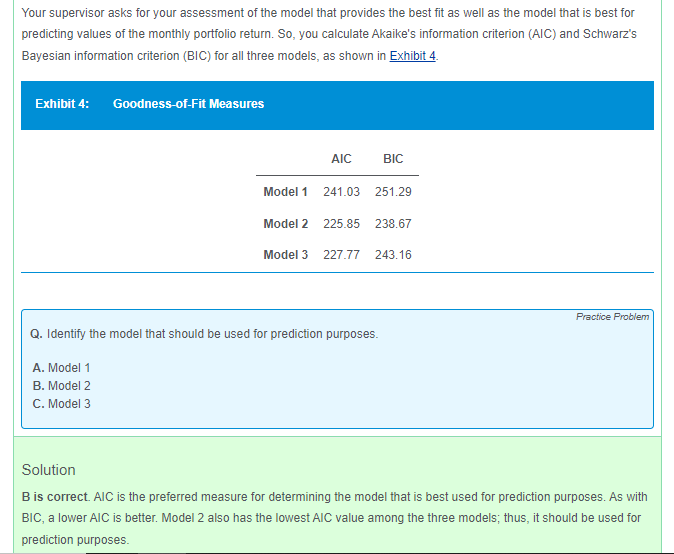 3)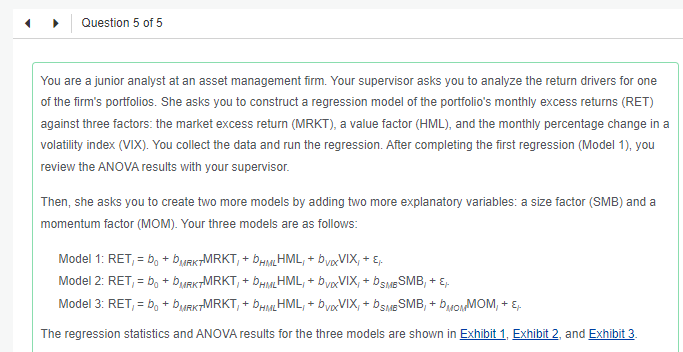 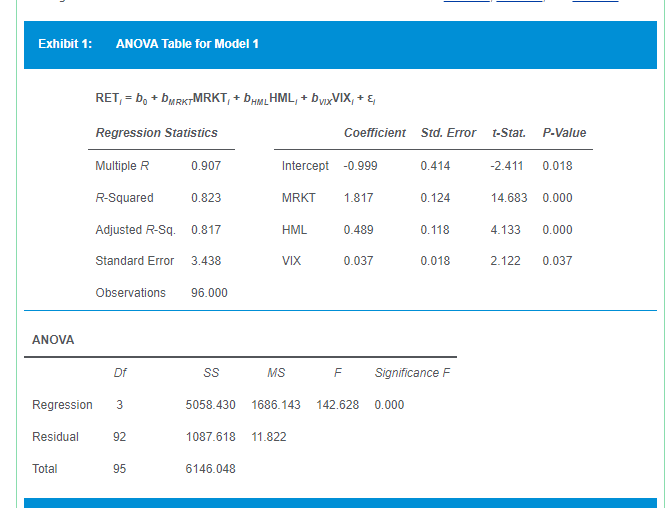 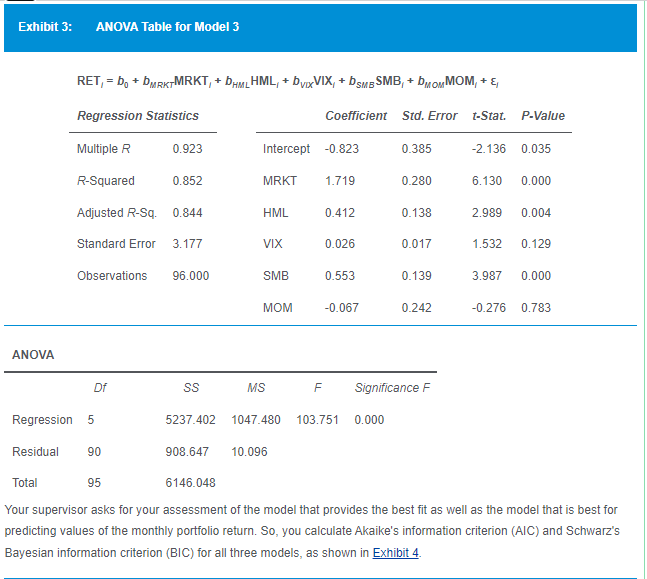 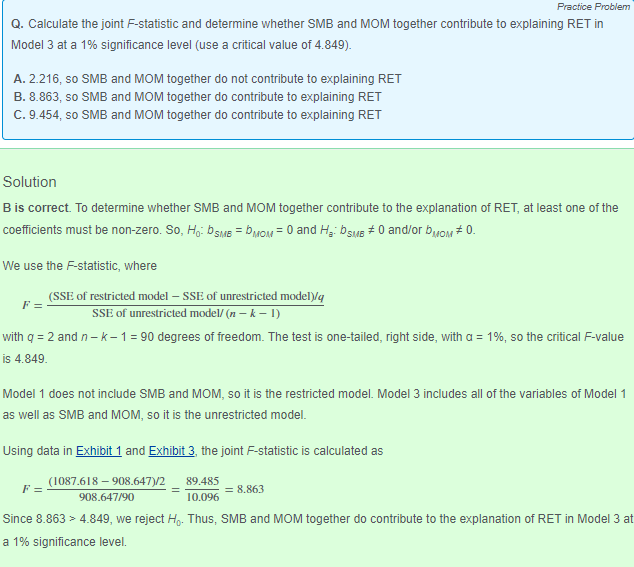 In this what is the meaning of “ q “? and this restricted model & unrestricted model , and this equation of F-test is also new to me..!!4)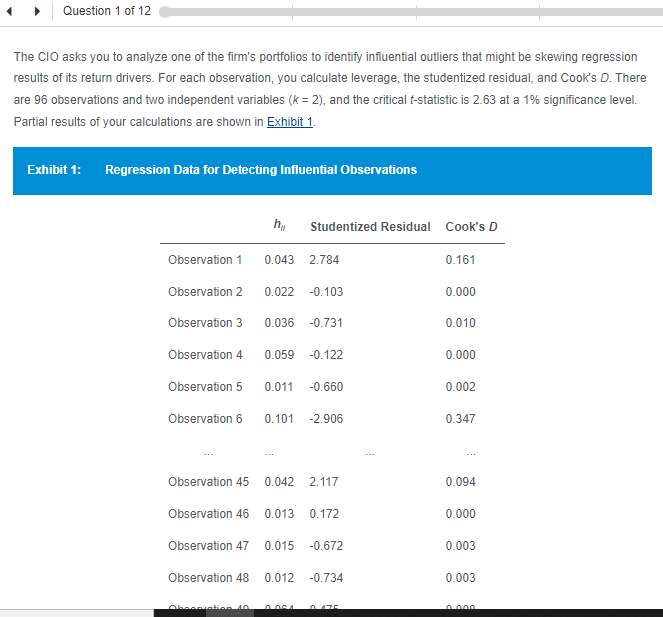 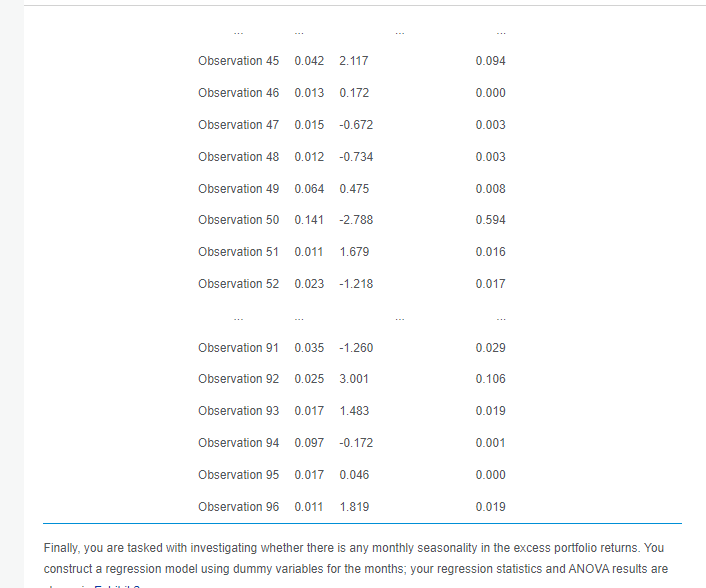 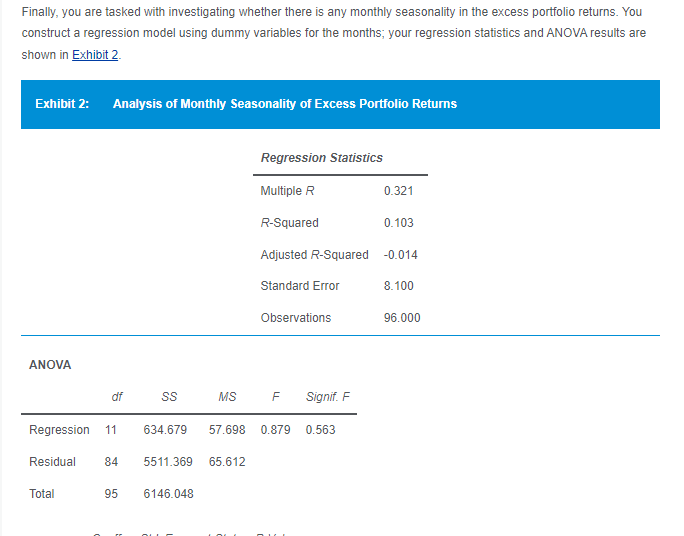 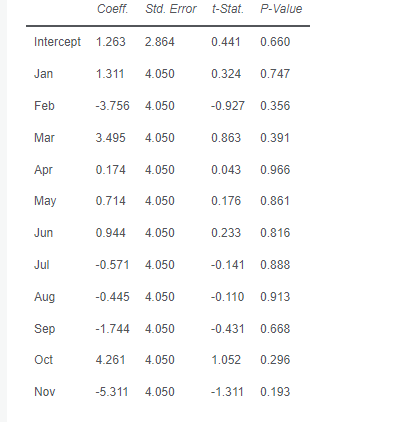 Studentized measure & Cook’s D involving k and n..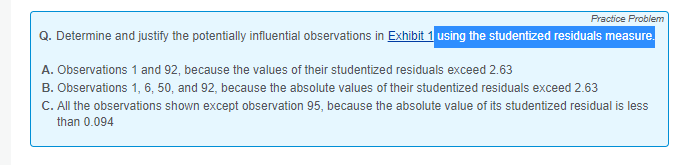 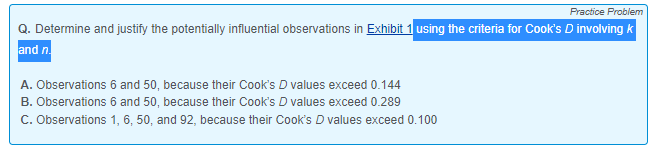 